DRUK NR 362								 P R O J E K T UCHWAŁA NR ........./......./2021RADY GMINY CZARNA DĄBRÓWKAz dnia .......................w sprawie: przystąpienia do sporządzenia zmiany miejscowego planu zagospodarowania przestrzennego dla obszaru obejmującego teren działki nr 285, położonej w obrębie ewidencyjnym Rokity, gmina Czarna Dąbrówka.Na podstawie art. 18 ust. 2 pkt 15 ustawy z dnia 8 marca 1990 r. o samorządzie gminnym (tekst jedn.: Dz. U. z 2021 r. poz. 1372 z późn. zm.) oraz art. 14 ust. 1 w zw. z art. 27 ustawy z dnia                 27 marca 2003 r. o planowaniu i zagospodarowaniu przestrzennym (tekst jedn. Dz. U. z 2021 r., poz. 741 z późn. zm.), Rada Gminy Czarna Dąbrówka uchwala, co następuje:§ 1. 1. Przystępuje się do zmiany miejscowego planu zagospodarowania przestrzennego                         dla obszaru obejmującego teren działki nr 285, położonej w obrębie ewidencyjnym Rokity, gmina Czarna Dąbrówka.2. Granice obszaru objętego projektem zmiany miejscowego planu zagospodarowania przestrzennego wyznaczają granice działki wskazanej w § 1 ust. 1.3. Granice obszaru objętego projektem zmiany miejscowego planu zagospodarowania przestrzennego oznaczono na mapie, stanowiącej załącznik graficzny do niniejszej uchwały.§ 2. Wykonanie uchwały powierza się Wójtowi Gminy Czarna Dąbrówka.§ 3. Uchwała wchodzi w życie z dniem podjęcia.- do projektu Uchwały-UZASADNIENIEw sprawie: przystąpienia do sporządzenia zmiany miejscowego planu zagospodarowania przestrzennego dla obszaru obejmującego teren działki nr 285, położonej w obrębie ewidencyjnym Rokity, gmina Czarna Dąbrówka.Obszar objęty projektem zmiany miejscowego planu zagospodarowania przestrzennego stanowi teren oznaczony w ewidencji gruntów i budynków jako działka nr 285, położona w obrębie ewidencyjnym Rokity, gmina Czarna Dąbrówka.Obszar objęty jest obowiązującym miejscowym planem zagospodarowania przestrzennego, który został przyjęty uchwałą Rady Gminy Czarna Dąbrówka nr XVII/162/2016 Rady Gminy Czarna Dąbrówka z dnia 30 marca 2016 r., opublikowaną w Dzienniku Urzędowym Województwa Pomorskiego (Dz. Urz. Woj. Pom. z dnia 20 kwietnia 2016 r. poz. 1517)Zgodnie z obowiązującym ww. miejscowym planem, przedmiotowy teren oznaczony jest jako:R.52 - Teren rolniczy oraz  KD-Z.2 – Teren drogi publicznej – droga zbiorcza. Działka, dla której przystępuje się do zmiany miejscowego planu stanowią grunty prywatne.Uchwałę podejmuje się w wyniku uwzględnienia złożonego wniosku o sporządzenie zmiany miejscowego planu zagospodarowania przestrzennego, w którym wnioskodawca wnosi                         o zmianę terenu rolniczego, oznaczonego w ww. miejscowym planie symbolem R.52 na tern teren zabudowy mieszkaniowej jednorodzinnej. Aktualnie obszar objęty zmianą nie może być w pełni wykorzystany zgodnie z założeniami właściciela.Aktualnie obszar objęty zmianą nie może być w pełni wykorzystany zgodnie z założeniami właściciela.Zatwierdzenie miejscowego planu zagospodarowania przestrzennego nastąpi odrębną uchwałą, po przygotowaniu projektu planu, uzyskaniu niezbędnych opinii i uzgodnień oraz przeprowadzenia czynności proceduralnych określonych przez ustawodawcę.                                                                         Załącznik graficzny                                                                                                     do uchwały nr ……/……../2021                                                                                                   Rady Gminy Czarna Dąbrówka                                                                                                         z dnia ….. listopada 2021 r.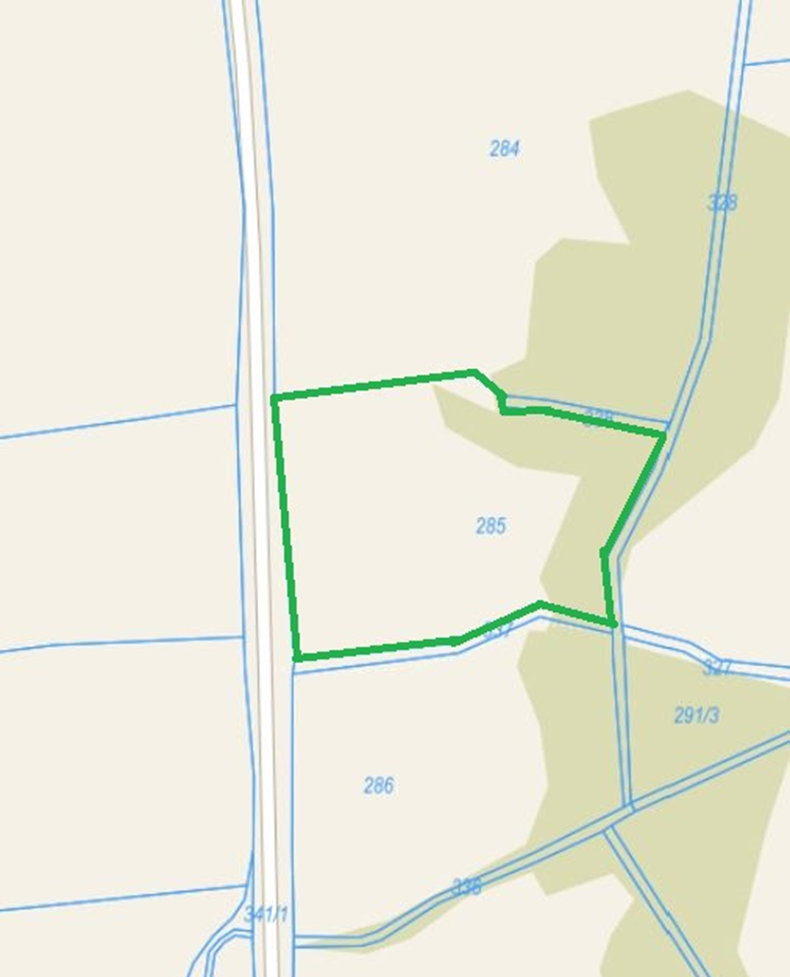   Zakres opracowania miejscowego planu                                                                                  zagospodarowania przestrzennego